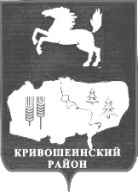 АДМИНИСТРАЦИЯ                                                                                              (ИСПОЛНИТЕЛЬНО-РАСПОРЯДИТЕЛЬНЫЙ ОРГАН  МУНИЦИПАЛЬНОГО ОБРАЗОВАНИЯ) –  АДМИНИСТРАЦИЯ КРИВОШЕИНСКОГО РАЙОНАул. Ленина, 26 с.Кривошеино, Томская область, 636300,  телефон: 2-14-90,  факс: 2-15-05                                                                                                                                                                                        Е-mail: kshadm@tomsk.gov.ru,  http://kradm.tomsk.ru , ОКПО 02377915, ИНН 7009001530 КПП 7009000108.05.2019г.										        ИКМ-4Информацияо результатах проверки соблюдения Федерального закона от 05.04.2013 № 44-ФЗ «О контрактной системе в сфере закупок товаров, работ, услуг для обеспечения государственных и муниципальных нужд»  и иных нормативных правовых актов о контрактной системе в сфере закупок товаров, работ, услуг для обеспечения муниципальных нужд в муниципальном бюджетном образовательном учреждении «Малиновская основная общеобразовательная школа»На основании Постановления Администрации Кривошеинского района от 12.09.2014 № 603 «Об утверждении порядка осуществления контроля в сфере закупок товаров, работ, услуг для обеспечения нужд муниципального образования Кривошеинский район», распоряжение Администрации Кривошеинского района от 14.12.2018 № 422-р «Об утверждении плана проверок по контролю в сфере закупок для муниципальных нужд Кривошеинского района на 2019 год», распоряжение Администрации Кривошеинского района от 28.03.2019 № 77-р «О проведении плановой проверки муниципального бюджетного образовательного учреждения «Малиновская основная общеобразовательная школа»  проведено плановое контрольное мероприятие в муниципальном бюджетном образовательном учреждение «Малиновская основная общеобразовательная школа» по проверки соблюдения законодательства Российской Федерации и иных нормативных правовых актов о контрактной системе в сфере закупок товаров, работ, услуг для обеспечения муниципальных нужд в муниципальном бюджетном образовательном учреждении «Малиновская основная общеобразовательная школа».Контрольные мероприятия проводилось с 08.04.2019 г. по 08.05.2019г.Субъект проверки: муниципального бюджетного образовательного учреждения «Малиновская основная общеобразовательная школа».По результатам проведенной плановой проверки выявлены следующие нарушения законодательства Российской Федерации и иных нормативных правовых актов о контрактной системе в сфере закупок:В нарушении ч. 1 ст. 23 Федерального закона от 05.04.2013 № 44-ФЗ «О контрактной системе в сфере закупок товаров, работ, услуг для обеспечения государственных и муниципальных нужд»в заключенных контрактах не указан идентификационный код закупки;В нарушении ч.2 ст.34 Федерального закона от 05.04.2013 № 44-ФЗ «О контрактной системе в сфере закупок товаров, работ, услуг для обеспечения государственных и муниципальных нужд» часть договоров заключенных в 2018 г. не содержит условие о том, что цена контракта является твердой и определяется на весь срок исполнения контракта.